           "Учебный центр "Зерде"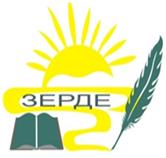 ЭкзаменационныйБилетЭтикаВариант 1ИН _____________________________Астана 2022 г.Раздел 1Тестовые вопросы20 баллов1. Концептуальная основа определяет подход профессионального бухгалтера к:а)	Выявлению угроз для соблюдения	 основополагающих принципов;б)	Оценке выявленных угрозы; в)	Устранению угроз, устраняя или снижая их до приемлемого уровня.А) а, б, в  B) только аC) а и вD) только в2. Угроза того, что профессиональный бухгалтер будет продвигать позицию клиента или организации – работодателя до такой степени, что объективность бухгалтера будет поставлена под угрозу называется:А) Угроза публикаций;B) Угроза пропаганды;C) Угроза конфиденциальности;D) Угроза самопроверки.3. Соответствующий проверяющий – это:А) Профессионал, обладающий необходимыми знаниями, навыками, опытом и полномочиями для объективной проверки соответствующей выполненной работы или предоставленных услуг. Такой человек не должен быть профессиональным бухгалтеромB) Профессионал, обладающий необходимыми знаниями, навыками, опытом и полномочиями для объективной проверки соответствующей выполненной работы или предоставленных услуг. Такой человек может быть профессиональным бухгалтеромC) Профессиональный бухгалтер, являющийся государственным служащим и обладающий необходимыми знаниями, навыками, опытом и полномочиями для объективной проверки соответствующей выполненной работы или предоставленных услугD) Это лицо, которое подтверждает соответствующую выполненную работу или предоставленные услуги, отвечает за информацию и несет ответственность 4. 	Факторы, которые имеют отношение к оценке уровня угрозы по соблюдению принципов добросовестности или профессионального поведения, включают:а) 	Способность компании непрерывно продолжать деятельностьб) 	Обязательство клиента решать спорные вопросы.в) 	Понимание клиента, его владельцев, руководства и лиц, отвечающих за корпоративное управление и деловую деятельностьА) а, б, вB) Только аC) б и вD) а и б5. Профессионального бухгалтера могут попросить предоставить второе мнение о применении бухгалтерского учета, аудита, отчетности или других стандартов или принципов к: а) 	конкретным обстоятельствам; б) 	к честности руководства.в) 	операциям, совершаемым или от имени компании или организации, которая не является существующим клиентомА) а, б, вB) Только аC) а и бD) а и в6. Компания «Рахат - М» получила предложение выполнить работу для компании «Бакыт». При этом получение этого заказа зависит от того, будет ли внешний аудит завершен быстро и с минимальным количеством вопросов. Какие ДВЕ угрозы создает такая ситуация?а) 	Шантажб)  Личная заинтересованностьв) 	Близкое знакомство г) 	ЗаступничествоА) а и бB) а и вC) б и вD) в и гПояснение: Возникает угроза шантажа, т.к. аудиторская команда может почувствовать давление с целью не проводить аудит тщательно, чтобы выполнить просьбу клиента. Присутствует также личная заинтересованность, поскольку «Рахат - М» очень хочет получить дополнительные заказы.7. Объект, ситуация или действие, которые используются как средство влияния на чужое поведение, но не обязательно с намерением ненадлежащим образом повлиять на поведение этого человека называется:А) Давление;B) Уговоры;C) Поощрение;D) Авторитетное мнение.8. Угроза личной заинтересованности в соблюдении принципа профессиональной компетентности и должной осторожности может возникнуть, если профессиональный бухгалтер имеет:а)	Недостаточные ресурсы для выполнения своих обязанностей;б) 	Свободный график работы;в) 	Недостаточный опыт, подготовку и/или образование.А) а и бB) а и вC) б и вD) а, б, в9. Принцип честности требует, чтобы профессиональный бухгалтер:А) был прямым и честным во всех профессиональных и деловых отношенияхB) не ставил под угрозу профессиональные или деловые суждения из-за предвзятости, конфликта интересов или ненадлежащего влияния другихC) достигал и поддерживал свои профессиональные знания и навыки на уровне, необходимом для обеспечения того, чтобы клиент или организация – работодатель получали компетентные профессиональные услуги, основанные на действующих технических и профессиональных стандартах и соответствующем законодательствеD) соблюдал соответствующие законы и правила и избегал любого поведения, которое может дискредитировать его профессию10. Для целей подготовки и представления информации, информация внешняя и внутренняя включает в себя: а) 	запись информации б) 	утверждение информациив) 	опубликование информацииА) а, б, вB) а и бC) а и вD) б и в11. Примеры обстоятельств, которые могут создать конфликт интересов:а) 	Предоставление консультационных услуг по сделке клиенту, стремящемуся приобрести аудиторского клиента, если в ходе аудита фирма получила конфиденциальную информацию, которая может иметь отношение к сделкеб) 	Оказание услуг продавцу и покупателю по одной и той же сделкев) 	Подготовка оценок активов для двух сторон, которые находятся в противоборстве по отношению к активамА) а, б, вB) а и бC) а и вD) б и в12. 	Выберете верный ответ:A) Профессиональный бухгалтер может следить за изменениями с течением времени в характере услуг, интересов и взаимоотношений, которые создают конфликт интересов при выполнении заданияB) Профессиональный бухгалтер должен внимательно следить за изменениями с течением времени в характере услуг, интересов и взаимоотношений, которые могут создать конфликт интересов при выполнении заданияC) Профессиональный бухгалтер может внимательно следить за изменениями с течением времени в характере услуг, интересов и взаимоотношений, которые могут создать конфликт интересов при выполнении заданияD) Профессиональный бухгалтер имеет право следить за изменениями с течением времени в характере услуг, интересов и взаимоотношений, которые могут создать конфликт интересов при выполнении задания13. Отношения между клиентом и профессиональным бухгалтером должны характеризоваться:А) полной откровенностью и полным раскрытием информации обо всех аспектах деятельности клиента, если это предусмотрено корпоративной политикой клиентаB) полной откровенностью и полным раскрытием информации обо всех аспектах деятельности клиентаC) выборочной откровенностью и выборочным раскрытием информации обо всех аспектах деятельности клиента, если это предусмотрено корпоративной политикой клиентаD) выборочной откровенностью и выборочным раскрытием информации об аспектах деятельности клиента14. Профессиональный бухгалтер, работающий в бизнесе:а) 	может быть исполнительным директором организации-работодателяб) 	не может быть исполнительным директором организации-работодателяв) 	не может быть неисполнительным директором организации-работодателяг) 	может быть неисполнительным директором организации-работодателяА) а и б B) а и вC) а и гD) б и в15. Выберите верный ответ:А) Ожидается, что бухгалтеры будут поощрять и продвигать в организации культуру, основанную на взаимной выгоде, в той степени, в которой они могут это сделать, с учетом своего положения и стажа в организацииB) Ожидается, что бухгалтеры не будут поощрять и продвигать в организации культуру, основанную на взаимной выгоде, в той степени, в которой они могут это сделать, с учетом своего положения и стажа в организацииC) Ожидается, что бухгалтеры будут поощрять и продвигать в организации культуру, основанную на этике, в той степени, в которой они могут это сделать, с учетом своего положения и стажа в организацииD) Ожидается, что бухгалтеры не будут поощрять и продвигать в организации культуру, основанную на этике, в той степени, в которой они могут это сделать, с учетом своего положения и стажа в организации16. Примеры фактов и обстоятельств, которые могут создать угрозы запугивания для профессионального бухгалтера при выполнении профессиональной деятельности в организации – работодателе:а)	Профессиональный бухгалтер или непосредственный или близкий член семьи сталкивается с угрозой увольнения или замены из-за разногласий по поводу применения бухгалтерского принципаб)	Профессиональный бухгалтер или непосредственный или близкий член семьи сталкивается с угрозой увольнения или замены из-за разногласий по поводу способа представления финансовой информациив)	Профессиональный бухгалтер отвечает за финансовую отчетность организации-работодателя, когда непосредственный или близкий член семьи, нанятый организацией, принимает решения, которые влияют на финансовую отчетность организацииА) а, б, вB) а и бC) а и вD) б и в17. Задания, обеспечивающие уверенность, включают в себя:а) 	задания по подтверждениюб) 	задания по непосредственной оценкев) 	задания по обзоруА) а, б, вB) а и бC) а и вD) б и в18. При выполнении заданий, обеспечивающих уверенность, Кодекс этики требует, чтобы фирмы: а) 	соблюдали основополагающие принципыб) 	были независимымив) 	были информированнымиА) Только аB) Только бC) а и бD) а, б, в19. Применение концептуальной основы требует от профессионального бухгалтера:а) 	профессионального сужденияб) 	постоянного внимания к новой информации и изменениям фактов и обстоятельств в) 	использования разумного и информированного теста третьей стороныг) 	умения принимать решенияА) а, б, в, гB) а, б, вC) а, б, гD) б, в, г20. Примеры действий, которые могут быть защитными мерами по устранению угроз, созданных предоставлением персонала фирмой или сетевой фирмой клиенту аудита, включают:а) 	Проведение дополнительной проверки работы, выполненной наемным персоналом, может устранить угрозу самопроверкиб) 	Исключение привлеченного персонала в качестве члена аудиторской группы может устранить угрозу, связанную с знакомством или защитой интересовв) 	Наличие ответственности за аудит персонала за какие-либо функции или действия, которые персонал выполнял во время назначения персонала, может устранить угрозу самопроверкиА) а, б, вB) а и бC) а и вD) в и бРаздел 2ЗАДАЧИЗадача № 1                                                                 20 балловВы – профессиональный бухгалтер в компании «Траст». Вы занимаетесь планированием аудита компании «Таврия» (компании, зарегистрированной на бирже), за год, заканчивающийся                31 марта 2021 г. Компания «Таврия» производит компоненты для автомобилей. Ее прибыль до налогообложения, согласно прогнозам, составит 35 млн. тенге, а общие активы равны 80 млн. тенге.Компания «Таврия» продает свою продукцию через оптовые сети, а также через собственный веб-сайт. В течение года веб-сайт был модернизирован, что обошлось в 1,2 млн. тенге. Кроме того, в феврале компания «Таврия» заключила сделку на покупку нового склада за 4 млн. тенге. Юристы компании «Таврия» работают над тем, чтобы завершить эту сделку до конца года. Для финансирования покупки склада компания «Таврия» выпустила привилегированные акции без права выкупа на сумму 5,5 млн. тенге. В течении года финансовый директор компании «Таврия» увеличил срок использования производимых компонентов с трех до четырех лет, поскольку полагал, что это более уместно. Финансовый директор проинформировал партнера – руководителя задания о том, что с одним из оптовых покупателей был согласован новый период отсрочки платежей, поскольку у него возникли трудности с погашением задолженности перед компанией «Таврия» в сумме 1,5 млн. тенге. В январе 2021 года компания «Таврия» внедрила для сотрудников отдела продаж систему премий, основанную на достижении целевого уровня продаж. Это привело к тому, что было открыто значительное количество новых учетных записей оптовых клиентов. Новым оптовым клиентам в качестве поощрения предоставили благоприятные условия расчета, при условии, что они купят товары в течении двух месяцев. В результате, выручка выросла на 7 % по сравнению с прошлым годом. В этом году компания «Таврия» запустила несколько новых продуктов, и все они, кроме одного, оказались успешными. Отзывы об этом неуспешном продукте, запущенном три месяца назад, противоречивы, и компания «Таврия» только что получила от одного из своих покупателей угрозу подать на нее в суд. Покупатель утверждает, что продукт имеет дефекты, которые привели к существенным потерям и продолжают отрицательно сказываться на прибыли. В качестве меры предосторожности, продажи этого неуспешного продукта приостановили и объявили об отзыве всех его единиц, проданных за последние три месяца. Финансовый директор компании «Таврия» хочет сообщить фондовому рынку финансовые результаты компании раньше, чем в прошлом году, и, чтобы сделать это возможным, он просит завершить аудит побыстрее. Кроме того, после подготовки окончательного варианта финансовой отчетности компания «Таврия» намерена предложить сумму окончательных дивидендов.Финансовый директор компании «Таврия» сообщил партнеру-руководителю задания, что один из директоров, не наделенных исполнительными функциями, только что вышел на пенсию, и спросил, могут ли партнеры компании «Траст» помочь компания «Таврия» в поиске нового директора, не наделенного исполнительными функциями. В частности, он попросил, чтобы специалист, осуществляющий проверку качества выполнения задания, который до прошлого года был партнером-руководителем задания в компании «Таврия», помог его компании в этом. Кроме того, компания «Траст» оказывает компании «Таврия» услуги в подготовке налоговых деклараций, а также предоставляет налоговые консультации. Финансовый директор порекомендовал комитету по аудиту компании «Таврия», чтобы сумма оплаты за аудит была основана на прибыли компании до налогообложения. На данный момент 25 % платы за аудит прошлого года еще не получены, хотя ее должны были получить еще три месяца назад.Вопросы: Выявите и объясните ДВЕ угрозы нарушения основных принципов этики, которые могут повлиять на независимость компании «Траст» при аудите компании «Таврия».Для каждой угрозы предложите меру предосторожности, которая позволит снизить риск до приемлемого уровня.Может ли профессиональный бухгалтер полагаться на работу других лиц?Дайте определение угрозы знакомства.Укажите ТРИ фактора, которые имеют отношение к оценке уровня угроз, создаваемых предоставлением услуг, не связанных с выражением уверенности.Задача №2				             			20 балловВы  работаете в фирме «Сармат». Фирма «Сармат» много лет является аудитором компании «Альфа». В этом году помощник финансового директора компании «Альфа» уволился из компании и стал партнером в фирме «Сармат». С учетом того, что он очень хорошо знает компанию «Альфа», было предложено привлечь его в качестве независимого партнера для проведения проверки качества аудита.Фирма «Сармат» также хочет помочь своему клиенту в вопросах подготовки документации для выхода на биржу и подборе персонала, но руководство компании «Альфа» намекнуло, что для этого компании «Сармат» нужно будет завершить внешний аудит быстро и с минимальным количеством вопросов.Финансовый директор компании «Альфа» сообщил вам, что после получения регистрации на бирже он приглашает участников аудиторской команды на выходные в роскошную гостиницу, где он и его команда хотят поблагодарить их за работу. Кроме того, он предложил одному из руководителей команды аудиторов краткосрочный кредит по значительно сниженной ставке.Вопросы: 1. 	В ходе планирования вы выявили ряд возможных угроз независимости. Укажите, пожалуйста, возможные угрозы.2. Какие выводы, и какие обоснование необходимо задокументировать, если фирма продолжает выполнение  задания, обеспечивающего уверенность.3. Может ли профессиональный бухгалтер брать на себя хранение денег или других активов клиента?4.  Какие угрозы могут возникнуть если фирма «Сармат» окажет услуги компании «Альфа» по подбору персонала?5. Опишите факторы, которые имеют отношение к оценке уровня  угрозы личной заинтересованности в отношении финансовых интересов.Задача №3			            				20 балловСотрудник фирмы «ТрастФин» обнаружил нарушения, которые произошли до выпуска предыдущего аудиторского отчета в отчётности клиента - компании «Омега». Фирма «ТрастФин» оказывает также услуги по внутреннему аудиту своему клиенту компании «Омега». В руководстве компании «Омега» на пенсию выходит один из ключевых руководителей, и компания «Омега» просит фирму «ТрастФин» подобрать кандидатуру для замены.В качестве подарка компания «Омега» предложила сотрудникам фирмы «ТрастФин» с семьей поездку на яхте в ближайшие выходные. Вопросы:Дайте определение «Ближайший родственник».Какие действия должна предпринять фирма «ТрастФин» при оценке значимости нарушения и его влияния на объективность фирмы и ее способность выпустить аудиторский отчет в текущем периоде. Какую информацию должна задокументировать фирма?Какие угрозы могут возникнуть, если фирма «ТрастФин» окажет услуги компании «Омега» по подбору персонала?В каких случаях профессиональный бухгалтер может  принять предложение отдохнуть? Может ли профессиональный бухгалтер предоставлять или гарантировать ссуду клиенту, заказавшему аудит?Задача №4								20 балловМарьям работает профессиональным бухгалтером в ТОО «Профбух».Недавно на работу устроился ассистент Азиз. Азиз полагает, что Международная федерация бухгалтеров (IFAC) является коммерческой организацией.В 2021 году, в начале своей карьеры,  Азиз по работе столкнулся с ситуацией, когда необходимо оценить действия бухгалтера и спрашивает, что означает понятие «разумный и информированный тест третьей стороны».Вопросы:Прав ли Азиз в отношении IFAC? Объясните назначение Международной федерации бухгалтеров (IFAC),  поясните, когда создана, опишите структуру IFAC.Поясните стандарты поведения, которые ожидаются от профессиональных бухгалтеров. Поясните, является ли отличительной чертой бухгалтерской профессии действовать в общественных интересах или в интересах компании? Что означает «разумный и информированный тест третьей стороны»?Можно ли полагаться на работу профессионального бухгалтера?  Какую ответственность несут бухгалтера за подготовку и представление информации?